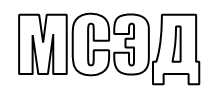 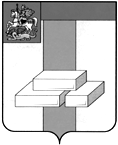 АДМИНИСТРАЦИЯГОРОДСКОГО ОКРУГА ДОМОДЕДОВОМОСКОВСКОЙ  ОБЛАСТИКОМИТЕТ ПО УПРАВЛЕНИЮ ИМУЩЕСТВОМпл.30-летия Победы, д.1, микрорайон Центральный,  г. Домодедово,  Московская область, 142000,    Тел. (496)79-24-139 E-mail: dmdd_kui@mosreg.ru  ИНН 5009027119, КПП 500901001___________  № __________	Уважаемая Юлия Александровна!Прошу Вас напечатать в ближайшем выпуске газеты «Призыв» следующее объявление:ИТОГИ АУКЦИОНА!Комитет по управлению имуществом Администрации городского округа Домодедово сообщает о том, что 25.08.2021 Комитетом по конкурентной политике Московской области подведен итог аукциона в электронной форме с открытой формой подачи предложений о цене с ограничением по составу участников (только для граждан) на право заключения договора аренды земельного участка, государственная собственность на который не разграничена, расположенного на территории городского округа Домодедово (1 лот) АЗГЭ-ДО/21-1297:Лот № 1: Наименование Объекта (лота) аукциона: земельный участок. Категория земель: земли населенных пунктов. Разрешенное использование: для индивидуального жилищного строительства. Место расположения (адрес) Объекта (лота) аукциона: Московская область, г. о.  Домодедово, д. Пушкино. Кадастровый номер участка: 50:28:0080206:552, площадь кв. м: 1300.           Начальная (минимальная) цена договора (цена лота): 238 308,2 руб. (Двести тридцать восемь тысяч триста восемь рублей 20 копеек), НДС не облагается. «Шаг аукциона»: 7 149,24 руб. (Семь тысяч сто сорок девять рублей 24 копейки). Размер задатка: 238 308,2 руб. (Двести тридцать восемь тысяч триста восемь рублей 20 копеек), НДС не облагается. Аукцион признан состоявшимся. Победителем аукциона признан участник: Ермаков Алексей Владимирович, предложивший  наибольшую цену предмета аукциона: 7 602 025,40 руб. (Семь миллионов шестьсот две тысячи двадцать пять рублей 40 копеек), НДС не облагается, с которым будет заключен договор аренды.Протокол аукциона размещен на официальном сайте Российской Федерации, определенном Правительством Российской Федерации www.torgi.gov.ru, официальном сайте городского округа Домодедово www.domod.ru, на Едином портале торгов Московской области www.torgi.mosreg.ru, на сайте Оператора электронной площадки www.rts-tender.ru в сети Интернет. Председатель комитета по управлению имуществом                                                         Л. В. ЕнбековаТ.Ю. Водохлебова+7 496 792 41 32